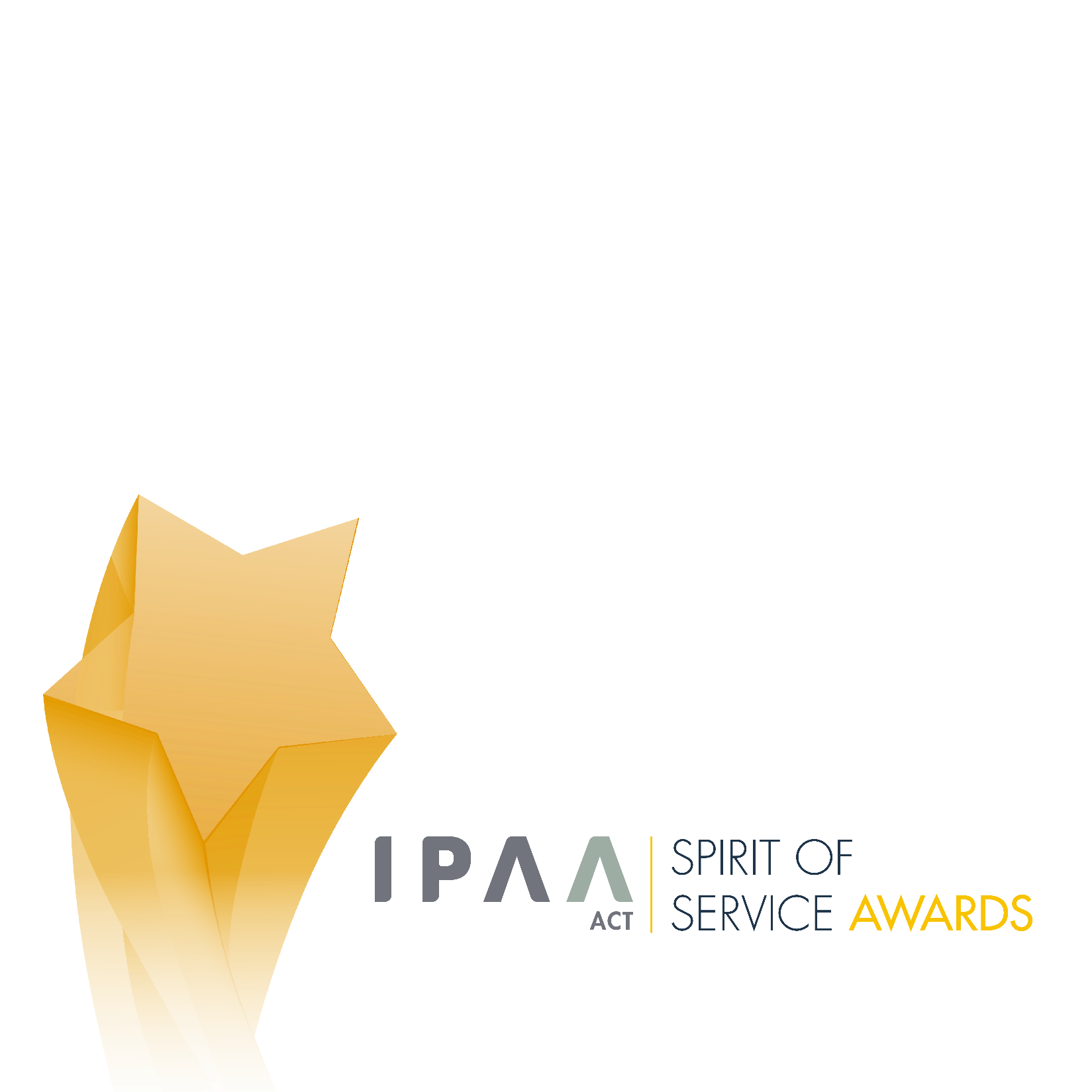 NOMINATION TEMPLATEThis template is a guide only – a nomination for the Awards can only be lodged through the online portal at https://www.act.ipaa.org.au/spiritofserviceawards. However, preparing your nomination in this Word document format will help you obtain the required approvals from within your organisation prior to submitting your nomination.Please use the Nomination Guidelines to help you complete this template(available from https://www.act.ipaa.org.au/spiritofserviceawards)CLOSING DATE FOR NOMINATIONSSee https://www.act.ipaa.org.au/spiritofserviceawardsAll enquiries about the nomination process or the Awards portal should be directed to awards@act.ipaa.org.au or by calling 02 5112 1980.<<Please delete all blue highlighted text once you have completed your nomination.  Shaded boxes show text that needs to be uploaded into the Awards platform.>>START ENTRY TABCategory<<Please select the Category for this nomination.>>Entry Name<<Please following the naming convention guidelines.>>NOMINATION OVERVIEW TABNomination TitleNomination OverviewLead Agency NamePhotograph File NamesCONTACT OFFICERS TABAGENCY DETAILS TABLead Agency DetailsAgency 2 DetailsAgency 3 DetailsWHY TABWhy Response—tell us about the “why” behind this initiative, as well as its broader context.References to Uploaded Evidence DocumentsListed Evidence WHO (BENEFICIARIES) TAB<<Please add extra rows if needed.>>Who (Beneficiaries) Response—tell us about how the beneficiaries were identified, how their needs and expectations were determined and how, if at all, they were involved in this initiative.References to Uploaded Evidence DocumentsListed Evidence WHO (STAKEHOLDERS) TAB<<Please add extra rows if needed.>>Who (Stakeholders) Response—tell us about the how the stakeholders were identified, how their roles and responsibilities were defined and the skills, knowledge and experience that they brought to the initiative.  References to Uploaded Evidence DocumentsListed Evidence WHAT TABWhat Response—tell us about the activities that are planned (for newer initiatives) or the activities that have been completed (for mature initiatives) and why they were chosen.  This is also where you can tell us about the innovations that sit within this initiative and why they were chosen.  References to Uploaded Evidence DocumentsListed Evidence WHEN TABWhen Response—tell us about the activities that are planned (for newer initiatives) or the activities that have been completed (for mature initiatives) and why they were chosen.  This is also where you can tell us about the innovations that sit within this initiative and why they were chosen.  References to Uploaded Evidence DocumentsListed Evidence HOW TABHow Response—tell us about how your initiative demonstrates the 8 (eight) Foundation Principles in action.1.  Provide clear direction and leadership2.  Identify stakeholder needs and expectations, and use these to define positive outcomes3.  Use breakthrough thinking to drive and implement innovation4.  Use a holistic approach to innovation and continuous improvement5.  Build, capture and share individual, team and organisational learning6.  Underpin all activities with sound planning and governance7.  Ensure that decisions are based on data, information and knowledge8.  Focus on results and outcomes that add value in a sustainable wayCONTRIBUTORS TAB<<Please add extra rows if needed.>>Please add additional information about contributors that you think is relevant to this nomination.ATTACHMENTS TAB<<Please list your uploaded evidence files.>>1.	2.	3.	4.	5.	6.	7.	8.	9.	10.	NOMINATED ASSESSORS TABCEO ENDORSEMENT TABIn submitting a nomination, participating organisations agree that:Information and images from their nomination may be used by IPAA to promote the IPAA ACT Spirit of Service AwardsIf the agency wins an Award, they may be asked to work with IPAA ACT to develop case study materials that may be made available on the IPAA ACT websiteIf invited to advance to Stage 2 (Pitch), they will provide the resources (personnel, time and travel/accommodation) so that members of the initiative team can receive Pitch training and can participate in the Pitch to the Judges PanelThey will participate in an IPAA event to showcase the Award winners by delivering a presentation on their project/initiative, andThey will contribute two (2) assessors to participate in the assessment process, and will provide them with release time to participate in assessor training, undertake assessment and participate in any other steps needed to produce a shortlist of finalists for the Judges Panel.Lead AgencyAgency 2Agency 3<<Please print this nomination for signature by the Chief Executive Officer then scan and upload the signed file through the Awards Portal, available at https://www.act.ipaa.org.au/awards.>>SIGN-OFF AND DISCLAMER TABInformation and images from this nomination may be used by IPAA ACT to promote the Spirit of Service Awards.If the nomination wins an Award, winner(s) will work with IPAA ACT to develop case study materials.I/we will participate in IPAA ACT events to showcase Award winners, as requested.I/we will allow information from this nomination to be shared with academics and/or the OECD for research purposes.<<You will be asked to agree to these conditions before you can submit your nomination.  If you have any queries, please email awards@act.ipaa.org.au or phone 02 5112 1980.>>Collaboration AwardCommunity Engagement AwardBreakthrough Award Learning AwardYOUR TEXT HERE (20-word limit)YOUR TEXT HERE (50-word limit)Photo #1 Upload:  Photo #2 Upload:  Photo #3 Upload:  CONTACT OFFICER 1 NAMEYOUR TEXT HERECONTACT OFFICER 1 EMAILYOUR TEXT HERECONTACT OFFICER 1 PHONE(Please use international format for phone numbers, e.g., +61 2678 111 111 for landlines and +61 462 111 111 for mobiles)Landline — YOUR TEXT HEREMobile — YOUR TEXT HERECONTACT OFFICER 2 NAMEYOUR TEXT HERECONTACT OFFICER 2 MAILYOUR TEXT HERECONTACT OFFICER 2 PHONE(Please use international format for phone numbers, e.g., +61 2678 111 111 for landlines and +61 462 111 111 for mobiles)Landline — YOUR TEXT HEREMobile — YOUR TEXT HEREAGENCY NAMEYOUR TEXT HEREPOSTAL ADDRESSYOUR TEXT HEREWEB SITEYOUR TEXT HEREMISSION/PURPOSEYOUR TEXT HEREAGENCY SIZE(Full time equivalents)YOUR TEXT HEREAGENCY BUDGET($ Million)YOUR TEXT HERENUMBER OF SITES1 site2-5 sites6-20 sites>20 sitesPlease select the correct option for the agency AGENCY 2 NAMEYOUR TEXT HEREPOSTAL ADDRESSYOUR TEXT HEREWEB SITEYOUR TEXT HEREMISSION/PURPOSEYOUR TEXT HEREAGENCY SIZE(Full time equivalents)YOUR TEXT HEREAGENCY BUDGET($ Million)YOUR TEXT HERENUMBER OF SITES1 site2-5 sites6-20 sites>20 sitesPlease select the correct option for the agency AGENCY 3 NAMEYOUR TEXT HEREPOSTAL ADDRESSYOUR TEXT HEREWEB SITEYOUR TEXT HEREMISSION/PURPOSEYOUR TEXT HEREAGENCY SIZE(Full time equivalents)YOUR TEXT HEREAGENCY BUDGET($ Million)YOUR TEXT HERENUMBER OF SITES1 site2-5 sites6-20 sites>20 sitesPlease select the correct option for the agency YOUR TEXT HERE (200-word limit)YOUR TEXT HEREYOUR TEXT HEREYOUR TEXT HEREetc.YOUR TEXT HEREYOUR TEXT HEREYOUR TEXT HEREetc.BENEFICIARIESBENEFITSYOUR TEXT HEREYOUR TEXT HERE (one sentence)YOUR TEXT HEREYOUR TEXT HERE (one sentence)YOUR TEXT HEREYOUR TEXT HERE (one sentence)YOUR TEXT HERE (200-word limit)YOUR TEXT HEREYOUR TEXT HEREYOUR TEXT HEREetc.YOUR TEXT HEREYOUR TEXT HEREYOUR TEXT HEREetc.STAKEHOLDERSNATURE OF INVOLVEMENTYOUR TEXT HEREYOUR TEXT HERE (one sentence)YOUR TEXT HEREYOUR TEXT HERE (one sentence)YOUR TEXT HEREYOUR TEXT HERE (one sentence)YOUR TEXT HERE (200-word limit)YOUR TEXT HEREYOUR TEXT HEREYOUR TEXT HEREetc.YOUR TEXT HEREYOUR TEXT HEREYOUR TEXT HEREetc.INITIATIVE DATARESPONSEScope of the initiative(Large, Medium, Small)YOUR TEXT HEREInitiative Type(Pilot project, proof-of-concept, full implementation etc.)YOUR TEXT HEREInitiative Status(In planning, in progress, pilot complete, initiative under evaluation/review, initiative complete)YOUR TEXT HEREPlanned Cost ($M)YOUR TEXT HEREActual Cost ($M)YOUR TEXT HEREYOUR TEXT HERE (200-word limit)YOUR TEXT HEREYOUR TEXT HEREYOUR TEXT HEREetc.YOUR TEXT HEREYOUR TEXT HEREYOUR TEXT HEREYOUR TEXT HEREetc.YOUR TEXT HERE (200-word limit)Commencement Status (Y/N)YOUR TEXT HEREPlanned/Actual Commencement DateYOUR TEXT HERECompletion Status (Y/N)YOUR TEXT HEREPlanned/Actual Completion Date YOUR TEXT HEREYOUR TEXT HEREYOUR TEXT HEREYOUR TEXT HEREetc.YOUR TEXT HEREYOUR TEXT HEREYOUR TEXT HEREetc.YOUR TEXT HERE (150-word limit)YOUR TEXT HERE (150-word limit)YOUR TEXT HERE (150-word limit)YOUR TEXT HERE (150-word limit)YOUR TEXT HERE (150-word limit)YOUR TEXT HERE (150-word limit)YOUR TEXT HERE (150-word limit)YOUR TEXT HERE (150-word limit)Contributor NameContributor AgencyContributor EmailYOUR TEXT HERE (100-word limit)ASSESSOR 1 NAMEYOUR TEXT HEREASSESSOR 1 EMAILYOUR TEXT HEREASSESSOR 1 PHONE(Please use international format for phone numbers, e.g., +61 2678 111 111 for landlines and +61 462 111 111 for mobiles)Landline — Mobile — ASSESSOR 2 NAMEYOUR TEXT HEREASSESSOR 2 MAILYOUR TEXT HEREASSESSOR 2 PHONE(Please use international format for phone numbers, e.g., +61 2678 111 111 for landlines and +61 462 111 111 for mobiles)Landline — YOUR TEXT HEREMobile — YOUR TEXT HERENAMEYOUR TEXT HEREPOSITIONYOUR TEXT HERESIGNATUREDATEYOUR TEXT HERENAMEYOUR TEXT HEREPOSITIONYOUR TEXT HERESIGNATUREDATEYOUR TEXT HERENAMEYOUR TEXT HEREPOSITIONYOUR TEXT HERESIGNATUREDATEYOUR TEXT HERE